Фамилия  _________________________________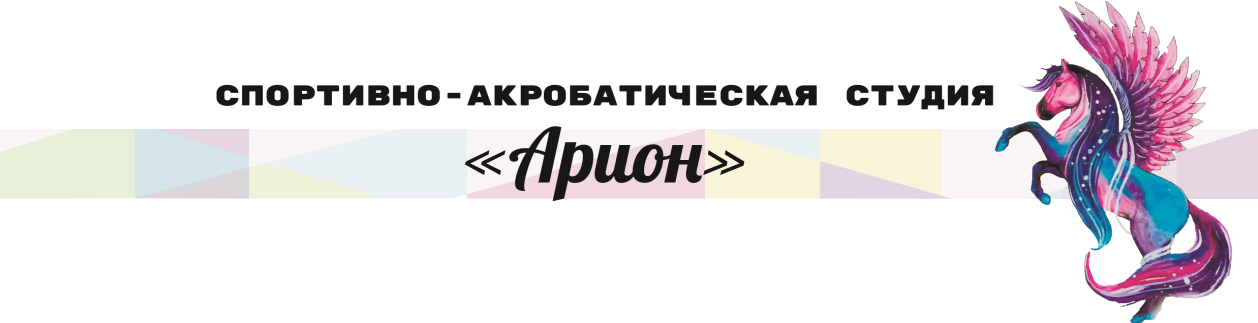 Имя	       _________________________________Отчество  _________________________________Дата рождения_____________________________Свидетельство/паспорт____________________________________(№, кем и когда выдано) _____________________________________________________________________________________________Адрес фактический _______________________________________Адрес прописки  __________________________________________Телефон ребенка__________________________________________ФИО (мать)  _____________________________________________		 _____________________________________________            Тел.     _____________________________________________ФИО (отец)   _____________________________________________		 _____________________________________________             Тел.    _____________________________________________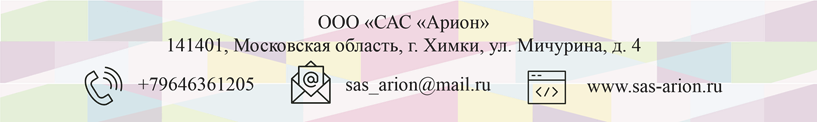 Генеральному директору САС «Арион»    Глушкову А.А.                                                        от__________________________________,                                                                                        (ФИО)                                               адрес___________________________,                                                 ________________________________,                                                тел._____________________________Заявление на зачислениеПрошу Вас зачислить моего ребёнка ____________________________                                                                                                                                ( ФИО, дата рождения)_________________________________________________________в спортивно – акробатическую студию «Арион».Дата __________________Подпись ______________  Дата зачисления ________________________________________   Команда (при зачислении) ________________________________   Команда (при переходе) __________________________________   ________________________________________________________   ________________________________________________________   ________________________________________________________   ________________________________________________________   ________________________________________________________   ________________________________________________________   ________________________________________________________   ________________________________________________________   ________________________________________________________   ________________________________________________________   Дата отчисления ________________________________________ДатаВесРостРазмер одеждыРазмер обувиРазмер обувиДатаВесРостРазмер одеждысмEUR